      ACLE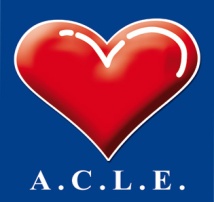                                                                   Associazione Culturale Linguistica Educational                                                                  Via Roma, 54  18038 Sanremo (IM)  Italy 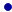                                                   Tel. 0184 50 60 70  Fax 0184 50 99 96  www acle.it  info@acle.it   Accreditata dal M.I.U.R  Prot. n° 1011, 23 giugno 2006MODULO DI ISCRIZIONEda inviarevia FAX al n.   0437/990172  o  via mail a triveneto@acle.itCORSO “HOW TO BECOME A CAMP DIRECTOR – using Process Drama”LUNEDI’ 11 GENNAIO  2016        MESTRE (VE) – Plaza Hotel – Viale Stazione, 36 (di fronte alla stazione ferroviaria)Nome_____________________________________________ Cognome __________________________________________________Indirizzo privato Via _______________________________________ Cap____________Città_________________________________Prov. ______Tel. __________________Cell__________________ E-mail_________________________________________________Nome Scuola ____________________________________________Indirizzo Scuola________________________________________Cap Scuola _____________Città Scuola ____________________________________________________ Prov. Scuola_____________GRADO  D’INSEGNAMENTO:	Infanzia       	Primaria    	     Sec. 1°       	    Sec. 2°   	AltroDisciplina di insegnamento _____________________________________________________Tel.  Scuola_________________________________e-mail Scuola_______________________________________________________Al termine del corso le verrà rilasciato l’attestato di partecipazione. 	Il corso è a numero chiuso.Informativa ai sensi del Decreto Legislativo 196/2003 relativo al trattamento dei dati e alla tutela delle persone: In riferimento al trattamento dei dati personali vi informiamo che i dati degli iscritti saranno utilizzati soltanto per lo svolgimento dell’attività e di future iniziative formative e didattiche proposte. Le eventuali fotografie e/o video realizzati durante le attività avranno le stesse finalità.Firma _________________________________       Sono interessato a ricevere informazioni su:Camps: CITY CAMPS (6 - 13 anni ) SUMMER CAMPS (6 - 13 anni)  CITY COLLEGE  SCHOOL CAMPS  (6 - 13 anni)  HIGH SCHOOL CAMPUS (14 - 18 anni)Theatrical Workshops: THEATRINO (Primaria  - Sec  1° Grado) STORYTELLING (Primaria) POP MUSIC'N'CULTURE   (Sec  1° Grado    Sec 2°Grado) MUSICAL  SHAKESPEARE (Sec  1° Grado    Sec  2° Grado) ALTRE RICHIESTE ………………………………………………………………………Vacanze Studio:	                                                         ALTERNATIVE LONDON (12 – 17 anni) ALTERNATIVE CHICAGO  (12 – 17 anni) SUMMER CAMPS (6 - 13 anni) PARENTS & CHILDProposte corsi per docenti:  FINLANDIA LONDRA MULTIETNICA BAJARDO – LOSE YOUR INHIBITIONS TEACHER TRAINING COURSES CORSO COME DIVENTARE CAMP DIRECTORS